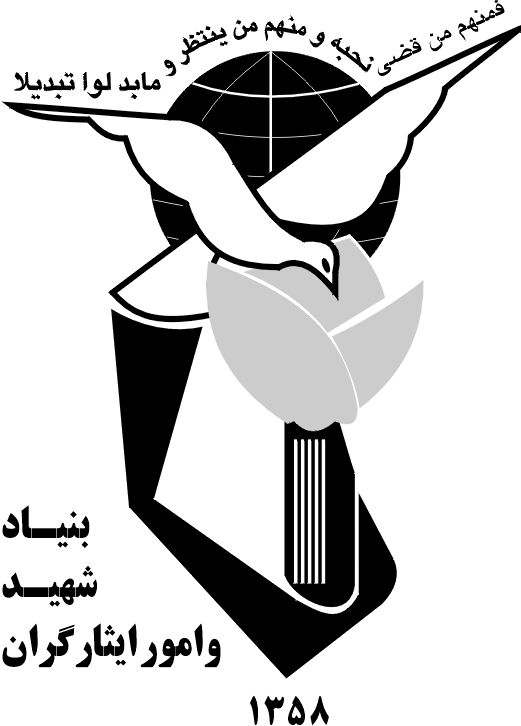 14- ...................................................................................................................................................................................................................................................................................................................................15- ...................................................................................................................................................................................................................................................................................................................................منبع: کتاب طهارت روح: عبادت ونماز در آثار شهیدمطهری بااهداء جوایز نفیس به نفرات برترمهلت ارسال پاسخنامه : تا آخر اردیبهشت ماه سوالات از بخش سوم کتاب « نماز در راس عبادات » ص 167 تا ص 214 طراحی شده اند . پاسخنامه را به واتساپ شماره 09163024014 ارسال نمایید ردیفالفبج12345678910111213